Slinfold Parish Council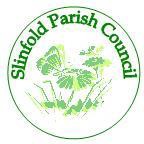 Cherrytree Farm, Hayes Lane, West Sussex, RH13 0SQ email: clerk@slinfold-pc.gov.ukDear Members of the Highways and Byways CommitteeYou are hereby respectfully summoned to the Highways and Byways Committee meeting at Slinfold Village Hall on Monday 8th April at 7.00pm for the transaction of the business on the agenda below. The public and press are welcome to speak during the public session.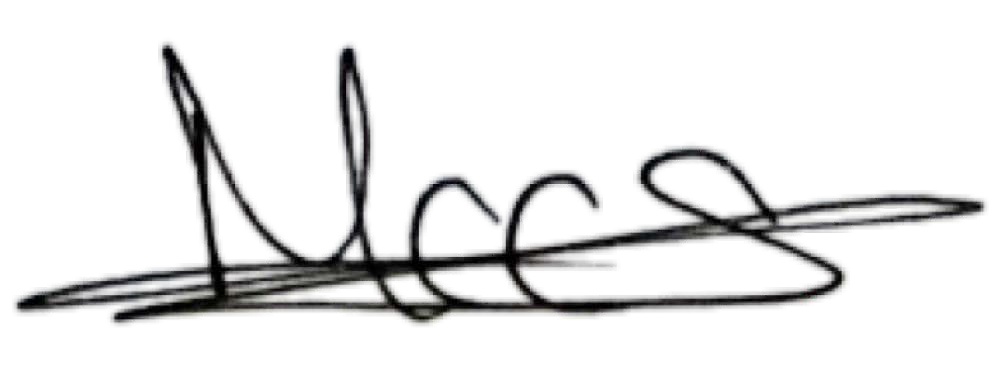 Mike Simpson ( Clerk to the Council)	              2nd April 2024AGENDAPublic ForumAttendance and apologies for absenceDeclaration of Interests and notification of change to members’ interestsMinutes To review and approve the minutes from the meeting on 16th January 2024HighwaysTo receive an update on the 20mph traffic calming schemeTo discuss any matters to report to WSCC HighwaysTo discuss a Traffic Regulation Order to reduce the speed limit to 50mph on the A29To discuss Hayes Lane and Cherrytree Farm drainageTo discuss the flower bed on the A29 entrancePublic Rights of WayTo receive an update on the village mapTo discuss any matters to report to WSCC